lMADONAS NOVADA PAŠVALDĪBA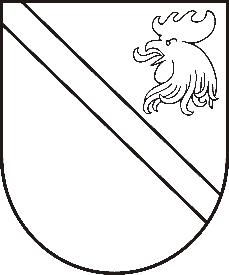 Reģ. Nr. 90000054572Saieta laukums 1, Madona, Madonas novads, LV-4801 t. 64860090, e-pasts: pasts@madona.lv ___________________________________________________________________________MADONAS NOVADA PAŠVALDĪBAS DOMESLĒMUMSMadonā2021.gada 29.aprīlī							            		 Nr.180									    (protokols Nr.10, 17.p.)Par finansējuma piešķiršanu SIA “Madonas ūdens” pamatkapitāla palielināšanaiMadonas novada pašvaldībā ir saņemts SIA “Madonas ūdens” iesniegums 07.04.2021. Nr.1.8/41 “Par pamatkapitāla palielināšanu”, kurā lūgts izskatīt priekšlikumu palielināt uzņēmuma pamatkapitālu par EUR 41 000,00 ūdenssaimniecības pakalpojumu kvalitātes nodrošināšanai, īstenojot SIA “Madonas ūdens” 2021.gadam plānotās investīcijas – “Sadzīves kanalizācijas paplašināšana un ūdensvada rekonstrukcija Upes un Avotu ielās, Ļaudonā “.	Projektā paredzēts izbūvēt 181m kanalizācijas tīklus, dodot iespēju 6 (sešiem) īpašumiem pievienoties pie centralizētā kanalizācijas tīkla, kā arī izbūvēt 1067 m maģistrālo ūdensvadu pa Upes ielu, pēc kura pabeigšanas varēs pieņemt lēmumu par ielu seguma atjaunošanu. Kopumā paredzēts izbūvēt 1248 m ūdensapgādes un  kanalizācijas inženierkomunikāciju tīklus ( 1067 m ūdensvads un 181 m kanalizācija). Būvdarbus veiks SIA “Madonas ūdens” un paredzētā inženierkomunikāciju viena metra cena ir 32,8 EUR/m. Tranšeju vietas, uz Ielu braucamās daļas, paredzēts atjaunot ar šķembu segumu.Tehnisko projektu “Sadzīves kanalizācijas paplašināšana un ūdensvada rekonstrukcija Upes un Avotu ielās, Ļaudonā” nodrošina SIA “Madonas ūdens”.	Pamatojoties uz likumu par “Par pašvaldībām” 15.panta pirmās daļas 1.punktu, 21.panta pirmās daļas 19.punktu, Publiskās personas kapitāla daļu un kapitālsabiedrību pārvaldības likuma 62.pantu, 63.panta pirmo daļu, 66.panta pirmās daļas 9.punktu, Komerclikuma 197.pantu, Finanšu un attīstības komitejas 2021.gada 20.aprīļa atzinumu, atklāti balsojot:  PAR –  14 (Agris Lungevičs, Aleksandrs Šrubs, Andris Dombrovskis, Andris Sakne, Artūrs Čačka, Artūrs Grandāns, Gatis Teilis, Gunārs Ikaunieks, Inese Strode, Ivars Miķelsons, Kaspars Udrass, Valda Kļaviņa, Valentīns Rakstiņš, Zigfrīds Gora), PRET – NAV, ATTURAS – NAV, Madonas novada pašvaldības dome NOLEMJ:Piešķirt SIA “Madonas ūdens”, reģistrācijas Nr. 47103001173, finansējumu EUR 41000,00 (četrdesmit viens tūkstotis euro, 00 centi) pamatkapitāla palielināšanai.Finanšu nodaļai veikt nepieciešamos grozījumu Madonas novada pašvaldības budžetā 2021.gadam.Uzdot kapitāldaļu turētāja pārstāvim dalībnieku sapulcē lemt par SIA “Madonas ūdens”: Pamatkapitāla palielināšanu par EUR 41000,00 (četrdesmit viens tūkstotis euro, 00 centi);Pamatkapitāla palielināšanas noteikumu apstiprināšanu;Statūtu grozījumu apstiprināšanu;Statūtu apstiprināšanu jaunā redakcijā.Domes priekšsēdētājs						    A.Lungevičs Vilšķērsts 29430460